МОСКОВСКИЙ ГОСУДАРСТВЕННЫЙ УНИВЕРСИТЕТ имени М.В. ЛОМОНОСОВАФакультет космических исследованийПРОГРАММАвступительного экзамена в аспирантуру по направлению 01.06.01 – математика и механикаОт экзаменующегося требуется: знание материала, предусмотренного в общей и дополнительной частях; умение кратко изложить содержание работы, представленной в качестве реферата, и владение всем кругом вопросов, связанных с узкой областью, к которой относится реферат.Общая часть.Непрерывные функции одной переменной и их свойства. Равномерная непрерывность. Равностепенная непрерывность семейства функций. Теорема Арцела.Функции многих переменных. Полный дифференциал, и его геометрический смысл. Достаточные условия дифференцируемости. Градиент.Определенный интеграл. Интегрируемость непрерывной функции. Первообразная непрерывной функции. Приближенное вычисление определенных интегралов. Формулы трапеций и Симпсона, оценки погрешностей. Понятие о методе Гаусса.Числовые ряды. Сходимость рядов. Критерий Коши. Достаточные признаки сходимости (Коши, Деламбера, интегральный, Лейбница).Абсолютная и условная сходимость ряда. Свойства абсолютно сходящихся рядов. Перестановка членов ряда. Теорема Римана. Умножение рядов.Ряды и последовательности функций. Равномерная сходимость. Признак Вейерштрасса. Свойства равномерно сходящихся рядов (непрерывность суммы, почленное интегрирование и дифференцирование).Собственные и несобственные интегралы, зависящие от параметра. Равномерная сходимость по параметрам и ее признаки. Непрерывность, интегрирование и дифференцирование интегралов по параметру.1Мера множества. Измеримые функции. Интеграл Лебега и его основные свойства.Степенные ряды в действительной и комплексной области. Радиус сходимости. Теорема Коши-Адамара. Теорема Абеля. Свойства степенных рядов (почленное интегрирование и дифференцирование). Разложение элементарных функций.10. Функции	комплексного	переменного.	Условия	Коши-Римана.Геометрический смысл аргумента и модуля производной.функции z , Ln(z) .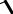 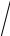 12. Теорема Коши об интеграле по замкнутому контуру. Интеграл Коши. Ряд Тейлора.13. Ряд Лорана. Полюс и существенно особая точка. Вычеты. Основная теорема о вычетах и ее применение.14. Линейные преобразования. Квадратичные формы. Приведение их к каноническому виду линейными преобразованиями в комплексной и действительной областях. Закон инерции.15. Линейная зависимость и независимость векторов. Ранг матрицы. Системы линейных алгебраических уравнений, теорема Кронекера-Капелли. Общее решение системы линейных алгебраических уравнений.16. Ортогональные преобразования в евклидовом пространстве и ортогональные матрицы. Свойства ортогональных матриц.17. Характеристический многочлен линейного преобразования векторного пространства. Собственные числа и собственные векторы. Свойства собственных чисел и векторов симметрических матриц. Понятие о методе ортогональных вращений решения полной проблемы собственных значений.18. Итерационные методы решения уравнения f (x) = 0 (хорд, Ньютона). Принцип сжатых отображений в полных метрических пространствах и его применение.19. Линейные операторы, норма линейного оператора. Итерационные методы решения систем линейных алгебраических уравнений (методы простой итерации и Зейделя).20. Гильбертово пространство. Линейные и билинейные функционалы в гильбертовом пространстве. Линейные уравнения с вполне непрерывным оператором.21. Интегральные уравнения Фредгольма 2-ого рода. Теорема Фредгольма.Интегральные уравнения с симметричным ядром.22. Ортогональные системы функций. Ряды Фурье по ортогональной системе функций, неравенство Бесселя, сходимость ряда Фурье. Достаточные условия равномерной сходимости рядов Фурье по тригонометрической системе функций. Влияние гладкости функции на порядок коэффициентов Фурье.23. Теорема существования и единственности решения задачи Коши для уравнения, системы уравнений первого порядка и уравнения n -ого порядка.24. Линейные дифференциальные уравнения n -ого порядка. Линейное однородное уравнение. Линейная независимость функций. Фундаментальная система решений. Определитель Вронского. Общее решение неоднородного уравнения.25. Линейные обыкновенные дифференциальные уравнения с постоянными коэффициентами (однородные и неоднородные).26. Устойчивость по Ляпунову решений обыкновенных дифференциальных уравнений. Теорема об устойчивости по первому приближению. Второй метод Ляпунова.27. Простейшая задача вариационного исчисления. Уравнение Эйлера. Вариационная задача с подвижными концами. Условия трансверсальности.28. Градиентные методы поиска экстремума.29. Формализация понятия алгоритма (машины Тьюринга, нормальные алгоритмы Маркова). Алгоритмическая неразрешимость.Структура и состав вычислительной системы (аппаратура + программное обеспечение). Физические и виртуальные ресурсы. Управление ресурсами в вычислительной системе. Потоки управляющей информации и данных в вычислительной системе. Проблемы дисбаланса производительности компонентов вычислительной системы и аппаратно-программные решения, предназначенные для сглаживания этого дисбаланса. Кеширование информационных потоков в вычислительной системе.Архитектура многопроцессорных вычислительных систем. Графовая модель представления параллельных алгоритмов. Принципы построения параллельных программ с использованием технологий MPI и OpenMP.Показатели качества параллельных программ. Закон Амдала, его следствия.Операционные системы, основные функции. Типы операционных систем. Организация управления и взаимодействия процессов в Операционной системе. Модели и средства синхронизации. Программирование взаимодействующих процессов. Модели организации и управления ОЗУ.33. Парадигмы программирования (функциональное, императивное, объектно-ориентированное программирование).34. Базы	данных.	Основные	понятия	реляционной	модели	данных.Реляционная алгебра. Средства языка запросов SQL.35. Функции алгебры логики . Реализация их формулами. Совершенная дизъюнктивная нормальная форма.36. Схемы из функциональных элементов и простейшие алгоритмы их синтеза. Оценка сложности схем, получаемых по методу Шеннона.ЛИТЕРАТУРАИльин В.А., Поздняк Э.Г. Основы математического анализа, часть 1 и часть 2. М.: Физматлит, 2005 (часть 1) и 2002 (часть 2).Кудрявцев Л.Д. Математический анализ, часть 1 и часть 2. М.: Дрофа, 2003 (часть 1) и 2004 (часть 2).Александров П.С. Лекции по аналитической геометрии. М.: Наука, 1968.Воеводин В.В. Линейная алгебра. М.: Наука, 1980.Привалов И.И. Введение в теорию функций комплексного переменного.СПб.: Лань, 2009.Свешников А.Г., Тихонов А.Н. Теория функций комплексного переменного. М.: Физматлит, 2008.Гельфанд И.М. Лекции по линейной алгебре. Изд-во МЦНМО, 1998.Курош А.Г. Курс высшей алгебры. СПб.: Лань, 2006.Колмолгоров А.Н., Фомин С.В. Элементы теории функций и функционального анализа. М.: Физматлит, 2004.10. Шилов Г.Е. Введение в теорию линейных пространств. М.: ГИТТЛ, 1956.11. Понтрягин Л.С. Обыкновенные дифференциальные уравнения. М.: Наука,1982.12. Степанов В.В. Курс дифференциальных уравнений. М.: Эдиториал УРСС,2004.13. Петровский И.Г. Лекции по обыкновенным дифференциальным уравнениям. М.: Физматлит, 2009.14. Эльсгольц Л.З. Дифференциальные уравнения и вариационное исчисление. М.: Наука, 1969.15. Тихонов А.Н., Самарский А.А. Уравнения математической физики. М.:Наука, 2004.416. Соболев C.Л. Уравнения математической физики. М.: Наука, 1966.17. Петровский И.Г. Лекции об уравнениях с частными производными. М.:Физматлит, 2009.18. Березин И.С., Жидков Н.П. Методы вычислений, том 1 и том 2. М.:ГИФМЛ, 1962 (том 1) и 1959 (том 2).19. Бахвалов Н.С. Численные методы. М.: Наука, 1975.20. Самарский А.А. Введение в теорию разностных схем. М.: Наука, 1971.21. Феллер В. Введение в теорию вероятностей и ее приложения, том 1 и томМ.: Мир, 1964 (том 1) и 1967 (том 2).22. Крамер Г. Математические методы статистики. М.: Мир, 1975.23. Яблонский С.В. Введение в дискретную математику. М.: Высшая Школа,2010.Алексеев В.Б. Лекции по дискретной математике. М.: Инфра-М, 2012.25. Ложкин С.А. Лекции по основам кибернетики. М.: Издательский отдел ф-та ВМК МГУ, 2004.26. Мальцев А.И. Алгоритмы и вычислимые функции. М.: Наука, 1986.27. Карлин С. Математические методы в теории игр, программировании и экономике. М.: Мир, 1964.28. Васильев Ф.П. Методы оптимизации. М.: Факториал пресс, 2002.29. Гермейер Ю.Б. Введение в теорию исследования операций. М.: Наука,1971.Корухова Л.С., Шура-Бура М.Р. Введение в алгоритмы. Учебное пособие для студентов I курса, 2-е исправленное издание. — М. Издательский отдел факультета ВМиК МГУ (лицензия ИД № 05899 от 24.09.2001 г.); МАКС Пресс, 2010, http://sp.cmc.msu.ru/info/1/vvedalg.pdfЭ. Таненбаум, Т. Остин, Архитектура компьютера. 6-е издание, СПб: Питер, 2013.Операционные системы. У. Столингс. Вильямс. 2002.Э. Таненбаум, Х. Бос Современные операционные системы. 4-е издание, СПб: Питер, 2015.Т. Пратт. М. Зелкович. Языки программирования. Разработка и реализация 4-е издание, СПб: Питер, 2002.В. Ш. Кауфман. Языки программирования. Концепции и принципы. - М.: ДМК-Пресс, 2010.К. Дейт. Введение в системы баз данных. М: Вильямс, 2006.В.В.Воеводин, Вл.В.Воеводин "Параллельные вычисления", БХВ-Петербург, 2002, 608с.А.С. Антонов Технологии параллельного программирования MPI и OpenMP: Учеб пособие. Предисл. : В.А. Садовничий - М.: Изд-во Моск. ун-та, 2012. – 344 с. - (Серия "Суперкомпьютерное образование").5Дополнительная часть.. Основные понятия механики управляемых систем.  Физическая и математическая модели системы. Измерительные устройства и модели инструментальных ошибок. Функциональная схема управляемой системы. Программное управление и управление при помощи обратной связи.Устойчивость, управляемость, наблюдаемость. Теорема об устойчивости по первому приближению. Критерий Рауса-Гурвица. Запас устойчивости. Понятие управляемости. Критерий управляемости для нестационарных и для стационарных систем.Наблюдаемость линейных систем при наличии измерений. Критерий наблюдаемости нестационарной системы. Критерий наблюдаемости стационарной системы.ЛИТЕРАТУРАДемидович Б. П. Лекции по математической теории устойчивости. М.: Наука, 1967. Александров В.В., Болтянский В.Г., Лемак С.С., Парусников Н.А., Тихомиров В.М.  Оптимальное управление движением.  Москва: Изд-во ФИЗМАТЛИТ, 2005. 376 с.В.В.Александров, С.С. Лемак, Н.А. Парусников.  Лекции по механике управляемых систем М:, МАКСПресс, 2012, 240 с.611. Элементарныефункции комплексного переменного  z n ,e z ,az + b,и11. Элементарныефункции комплексного переменного  z n ,e z ,ez + d,иez + dдаваемые имиконформные отображения.  Простейшиемногозначныемногозначныемногозначныемногозначные